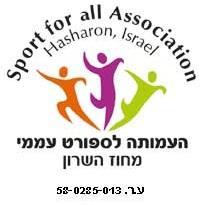                           :לכבוד:חברת: א. ג. נ.הנדון: דרישה לתשלום דמי רישום קבוצה לעונת 2020-21ליגת כדורשת נשיםא. נבקשכם להעביר אלינו בהקדם את התשלום עבור דמי רישום קבוצתכם לליגה בענף כדורשת נשים.סה"כ לתשלום  7000 ש"חבהמחאה (צ'ק) לפקודת:העמותה לספורט עממי – מחוז השרון   או:  בהעברה בנקאית לזכות חשבון: 825662, בנק דיסקונט: 11-044 (סניף סוקולוב הרצליה). ב. כמו כן י ש להעביר אישורים לבדיקות רפואיות חובה !!!במידה ונושא התשלום הוסדר, אנא ראה מכתב זה כמבוטל                                                                                             בברכת הספורט             						                     אלי הולצמן                                                                                                       מנכ"ל העמותה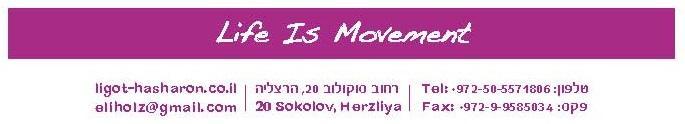 